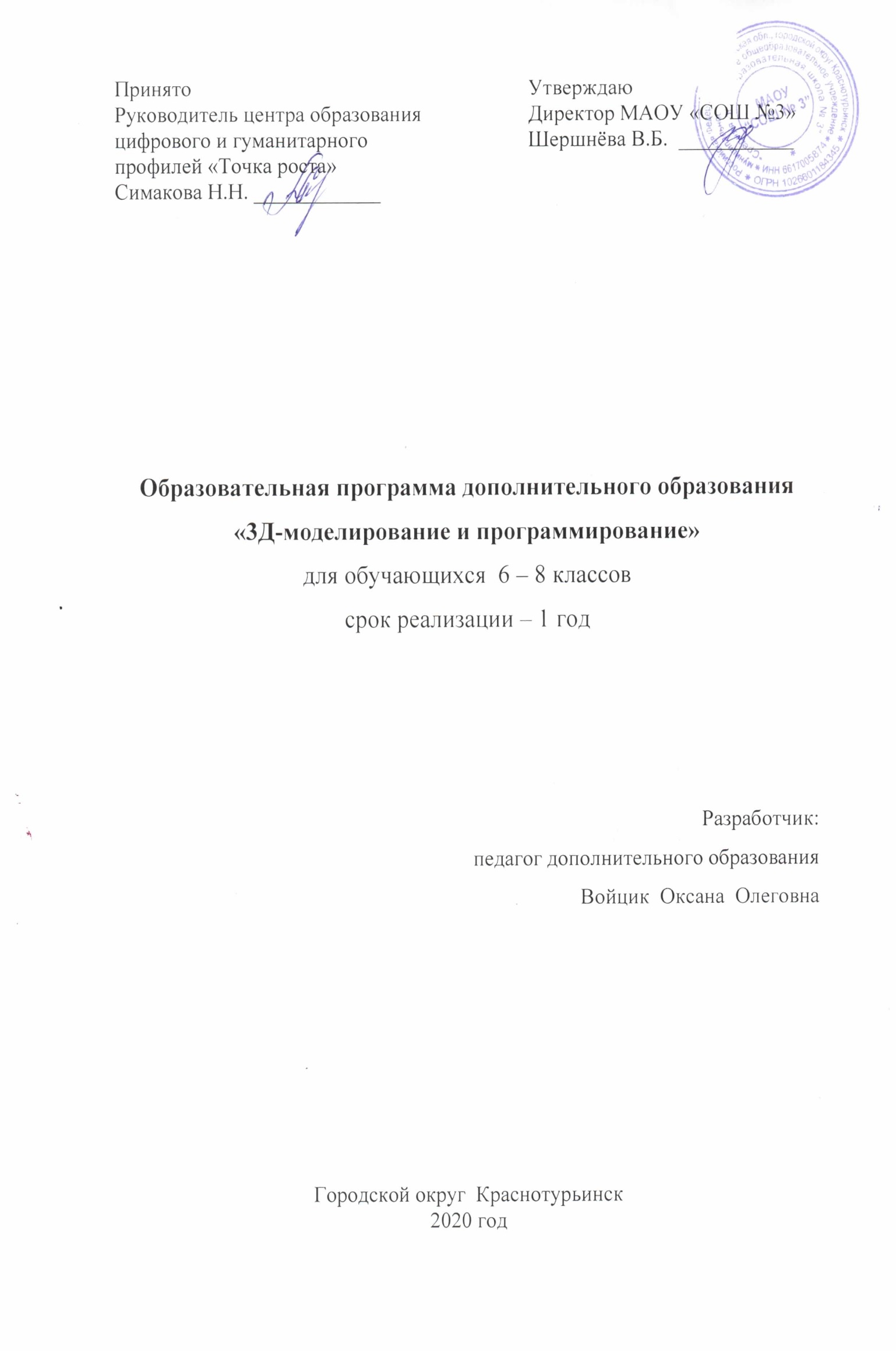 Пояснительная запискаДополнительная общеразвивающая программа «3D-моделирование и программирование» (далее – Программа), технической направленности, модифицированная, разработана с целью получения детьми дополнительного образования в области новых информационных технологий. Общее количество часов – 153 часа в год. Режим занятий – 2 раза в неделю по 2,25 часа (1 час 30 минут). Программа объединения «3D-моделирование и программирование» ориентирована на развитие конструкторских способностей детей и формирование пространственного представления за счет освоения базовых возможностей среды трехмерного компьютерного моделирования.Цель программы – развитие конструкторских способностей детей и формирование пространственного представления за счет освоения базовых возможностей среды трехмерного компьютерного моделирование.Обучающие задачиПознакомить учащихся с основами работы на компьютере, основными частям ПК, назначением и функциями устройств, входящих в состав компьютерной системы;Познакомить с системами 3D-моделирования и сформировать представление об основных технологиях моделирования:Научить основным приемам и методам работы в 3D-системе;Научить создавать базовые детали и модели;Научить создавать простейшие 3D-модели твердотельных объектов;Научить использовать средства и возможности программы для создания разных моделей.Развивающие задачиФормирование и развитие информационной культуры: учения работать с разными источниками;Развитие исследовательских умений, умения общаться, умения взаимодействовать, умения доводить дело до конца;Развитие памяти, внимательности и наблюдательности, творческого воображения и фантазии через моделирование 3D-объектов;Развитие информационной культуры за счет освоения информационных и коммуникационных технологий;Формирование технологической грамотности;Развитие стратегического мышления;Получение опыта решения проблем с использованием проектных технологий.Воспитательные задачиСформировать гражданскую позицию, патриотизм и обозначить ценность инженерного образования;Воспитать чувство товарищества, чувство личной ответственности во время подготовки и защиты проекта, демонстрации моделей объектов;Сформировать навыки командной работы над проектом;Сориентировать учащихся на получение технической инженерной специальности;Научить работать с информационными объектами и различными источниками информации;Приобрести межличностные и социальные навыки, а также навыки общения.   Планируемые результатыПредметные:   освоят элементы технологии проектирования в 3D-системах и будут применять знания и умения при реализации исследовательских и творческих проектов;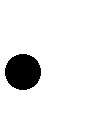    приобретут навыки работы в среде 3D-моделирования и освоят основные приемы и технологии при выполнении проектов трехмерного моделирования;   освоят основные приемы и навыки создания и редактирования чертежа с помощью инструментов 3D-среды;   овладеют понятиями и терминами информатики и компьютерного 3D- проектирования;   овладеют основными навыками по построению простейших чертежей в среде 3D-моделирования;   научатся печатать с помощью 3D принтера базовые элементы и по чертежам готовые модели.Метапредметные:   смогут научиться составлять план исследования и использовать навыки проведения исследования с 3D моделью;   освоят основные приемы и навыки решения изобретательских задач и научатся использовать в процессе выполнения проектов;   усовершенствуют	навыки	взаимодействия	в	процессе реализации индивидуальных и коллективных проектов;   будут использовать знания, полученные за счет самостоятельного поиска в процессе реализации проекта;   освоят основные этапы создания проектов от идеи до защиты проекта и научатся применять на практике;   освоят	основные	обобщенные	методы	работы	с	информацией	с использованием программ 3D-моделирования.Личностные:   смогут	работать	индивидуально, в	малой	группе	и	участвовать в коллективном проекте;   смогут понимать и принимать личную ответственность за результаты коллективного проекта;   смогут без напоминания педагога убирать свое рабочее место, оказывать помощь другим учащимся;   будут проявлять творческие навыки и инициативу при разработке и защите проекта;   смогут взаимодействовать с другими учащимися вне зависимости от национальности, интеллектуальных и творческих способностей.Содержание программыВведение. Правила ТБ (1ч)Раздел 1. ВВЕДЕНИЕ В ТЕХНОЛОГИЮ ТРЕХМЕРНОЙ ПЕЧАТИ (12 ч)Основные технологии 3-D печати (4ч)Теория: Аддитивные технологии. Экструдер и его устройство. Основные пользовательские характеристики 3D- принтеров. Термопластики. Технология 3D печати.Практика: Рассказ о технологии 3D печати.Первая модель в программе для трехмерного моделирования (4ч)Теория: Характеристика программы для трехмерного моделирования. Твердотельное моделирование. Настройка программы. Интерфейс и основы управления.Практика: Выполнить задание по установке и настройке программы. Самостоятельно провести исследование по управлению мышью и клавиатурой.Печать модели на 3D принтере (4ч)Теория: Использование системы координат. Основные настройки для выполнения печати на 3D принтере. Подготовка к печати. Печать 3D модели.Практика: Подготовка к печати и печать 3D модели с использованием разных программ.Раздел 2. КОНСТРУКТИВНАЯ БЛОЧНАЯ ГЕОМЕТРИЯ (70ч)Графические примитивы в 3D-моделировании. Куб и кубоид(6ч)Теория: Создание куба и прямоугольного параллелепипеда. Особенности 3D- печати. Перемещение объектов.Практика: Разработка и создание моделей «Противотанковый «еж», «Пирамида»,«Пятерка», «3D».Шар и многогранник (6ч)Теория: Создание шара. Разрешение. Создание многогранников. Что такое рендеринг. Настройки печати и экспорт в STL-файл.Практика: Создать шар радиусом 20 мм. Исследовать, как генерирует программа шар при различных значениях параметра.Создать простую версию массажера для рук и шарик-антистресс. Подготовить к печати и выполнить печать на 3D-принтере.Цилиндр, призма, пирамида (6ч)Теория: Основные понятия: цилиндр, конус, призма и пирамида. Сходство и отличия. Перемещение нескольких объектов. Основные ошибки при моделировании. Команда cylinder.Практика: Создать модель капли, применив творческие навыки.Поворот тел в пространстве (8ч)Теория: Команды и правила поворота тел. Особенности поворота и масштабирования тел. Правило правой руки.Практика:	Создание	моделей	«Вертушка»	и	«Птица».	Создание моделей«Снеговик», «Собачка» и «Звездочка».Масштабирование тел (6ч)Теория: Основные сведения о масштабировании тел. Команда scale. Особенности команды. Что такое коэффициенты масштабирования.Практика: Создание моделей «Крючок».Вычитание геометрических тел (16ч)Теория: Конструктивная блочная геометрия. Графические примитивы. Булева разность. Основные команды.Практика: Создание моделей «Ящичек» и «Кольцо». Создание модели «Колючка». Распечатать на 3D-принтере. Создание моделей «Ладья» и «Погремушка». Распечатать на 3D-принтере. Создание модели «Кружка». Распечатать на 3D принтере.Пересечение геометрических тел (7ч)Теория: Булево пересечение. Различные пересечения графических примитивов. Команда intersection. Особенности команды и построения пересечений.Практика: Создание модели «Шаблон головы».Объединение геометрических тел (8ч)Теория: Булево	объединение.	Команда	union.	Особенности	команды. Как эффективно использовать данное действие.Практика: Создание моделей «Елочная игрушка» и «Магнитные держатели»Выпуклая оболочка (6ч)Теория: Трансформация трехмерных объектов. Основные понятия: выпуклое множество и выпуклая оболочка. Особенности трансформации трехмерных объектов с помощью команды hull на примерах.Практика: Создание моделей «Кулон» и «Сердечко».Раздел 3. ЭКСТРУЗИЯ. (70ч)Двухмерные объекты (6ч)Теория: Краткие сведения об экструзии. Плоские геометрические фигуры: прямоугольник, квадрат, круг, эллипс. Правильные фигуры. Рамки и профили. Комментарии к выполнению задания.Практика: Создание моделей трафаретов.Линейная экструзия. Работа с текстом (9ч)Теория: Как работать с текстом. Добавление текста к готовым моделям разными методами.Практика: Создание моделей с добавлением текста разными методами.Линейная экструзия. Работа с фигурами. (8ч)Теория: Как работать с фигурами. Команды twist и scale и их параметры.Практика: Создание модели с резьбой.Линейная экструзия. Смещение (8ч)Теория: Что такое смещение. Торцевая кромка. Команда offset и ее параметры. Использование команды offset для изготовления разных моделей.Практика: Создание модели «Красивая ваза» и «Треугольная ваза».Экструзия вращением (6ч)Теория: Тела, созданные вращением. Виды и особенности создания тел вращением. Команда rotate_extrude. Особенности ее использования.Практика: Создание моделей «Воронка», «Плафон» и «Ваза».Экструзия вращением. Работа с текстом (8ч)Теория: Работа с фигурами. Использование команды difference.Практика: создание модели двухкомпонентной елки. Создание моделей «Тарелка» и «Бабочка».Создание 3D-модели по заданию учителя (20ч) Повторение и обобщение материала (5ч)Теория: Повторение: основные теоретические сведения и термины. Особенности твердотельного 3D-моделирования.Практика: Создание 3D-модели по заданию учителя Формы аттестации и контроля – коллективный анализ работы, творческая работа, опрос, защита проектов, выставка, проектная работа.Перечень учебно-методического обеспеченияСписок литературы3D-моделирование и прототипирование. Уровень 1: учебное пособие/ Д. Г. Копосов. — М.: БИНОМ. Лаборатория знаний, 2019.3D-моделирование и прототипирование. Уровень 2: учебное пособие/ Д. Г. Копосов. — М.: БИНОМ. Лаборатория знаний, 2019.Технические средства обучения:Аудиторная доска.Экспозиционный экран.Персональный компьютер учительский.Ученические ноутбуки.Мультимедийный проектор.Принтер.3D-принтер.Оборудование класса:Ученические одно- и двухместные столы с комплектом стульев.Ученические компьютерные столы.Рабочее место преподавателя.Шкафы для хранения учебников, дидактических материалов, пособий и пр.